開催日：2019年6月11日（火）19：00～20：10会合名：地域医療Webセミナーテーマ「Virtual　Hospital」～在宅医療が病院を超える日～【質問入力ページ】■URLhttps://que.ds-pharma.jp/form/pub/shiten_live/tohoku_q■QRコード：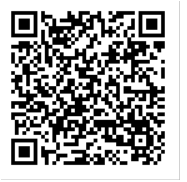 ＊ご質問入力に関しまして　送信から受信までに多少のタイムラグが生じます。　ご質問がある方は、ご講演の最中からでも受け付けております。なるべく早い段階からのご送付にご協力いただけますと幸いです。